 平顶山学院暑期社会实践活动简 报(第二十八期)    赴宝丰石桥实践服务团办公室  ★    二〇一六年七月二十日    低碳环保脑洞开  T台秀场展风采——赴宝丰石桥“关爱留守儿童”服务团开展环保创意大赛7月20日，我校赴宝丰石桥“关爱留守儿童”服务团在石桥镇初级中学举办了以“低碳生活，创意未来”为主题的绿色环保创意大赛，让学生们自己开动大脑，动手实践，利用旧报纸、被丢弃的矿泉水瓶制作服装、绘画以及环保创意小发明等，并通过走秀的方式展示出来。上午，支教组和文艺组分工协作，紧张的为比赛做准备。支教组的志愿者们首先向孩子们讲解了此次活动的开展方式和意义，然后大家开动脑筋筹备制作参赛作品。文艺组的小伙伴们负责张贴海报，抬放展板，布置会场，调整设备，现场煞是热闹。展示环节的走秀分为一人组，两人组和四人组，孩子们都像模像样的走着红毯，摆出各式造型来展示他们的作品。有的用废旧报纸制作“战袍”和“环保手提袋”；有的用塑料瓶和硬纸板做了飞机模型；还有的利用树叶和彩纸制作了少数民族的服装，装扮的颇有异域风情。在场观众无不纷纷拍掌叫好，现场氛围达到高潮。一个带着孩子围观的阿姨拉着志愿者询问大赛的一些细节，志愿者耐心地给她讲解了比赛的形式和意义，她听完之后说：“你们大学生，思想就是不一样，通过改造实现废物的再次利用，让孩子自己动手设计，不仅锻炼了他们的思考和动手能力，还提高了孩子们的环保意识。真希望你们明年还能来宝丰石桥，给我们的孩子们一段不一样的经历。”活动结束后，志愿者们会综合作品的设计理念，创新理念，实效性和美观性进行评比，并给评选出的获奖学生颁发奖状。此次活动的举办，不仅仅丰富了孩子们的生活，给孩子们提供了一个展示自我风采的平台，也让他们发散思维，亲自动手，将环保意识与具体实践相结合，实际践行环保理念，真正做到低碳生活。赴宝丰石桥“关爱留守儿童”服务团宣传组：（刘瑞  马琴  张明明)2016年7月20号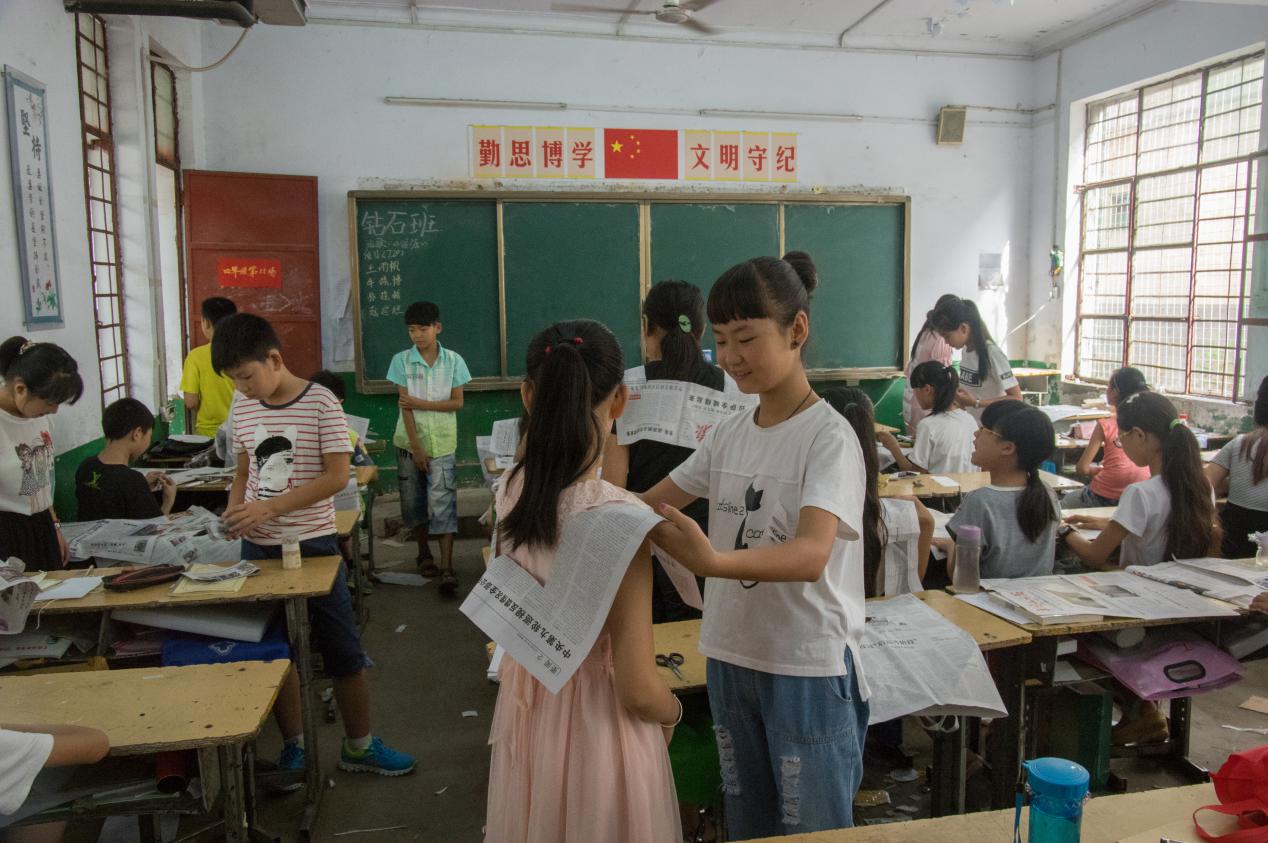 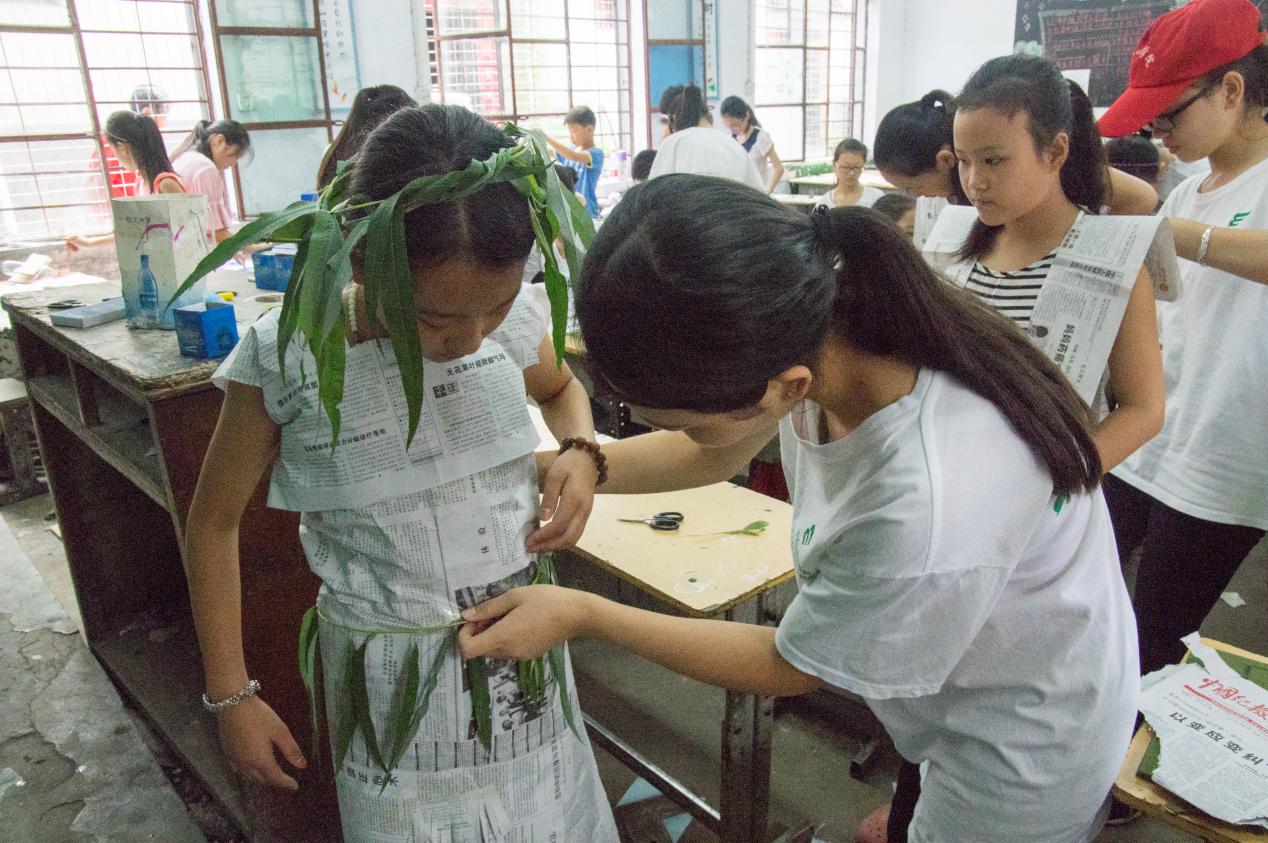 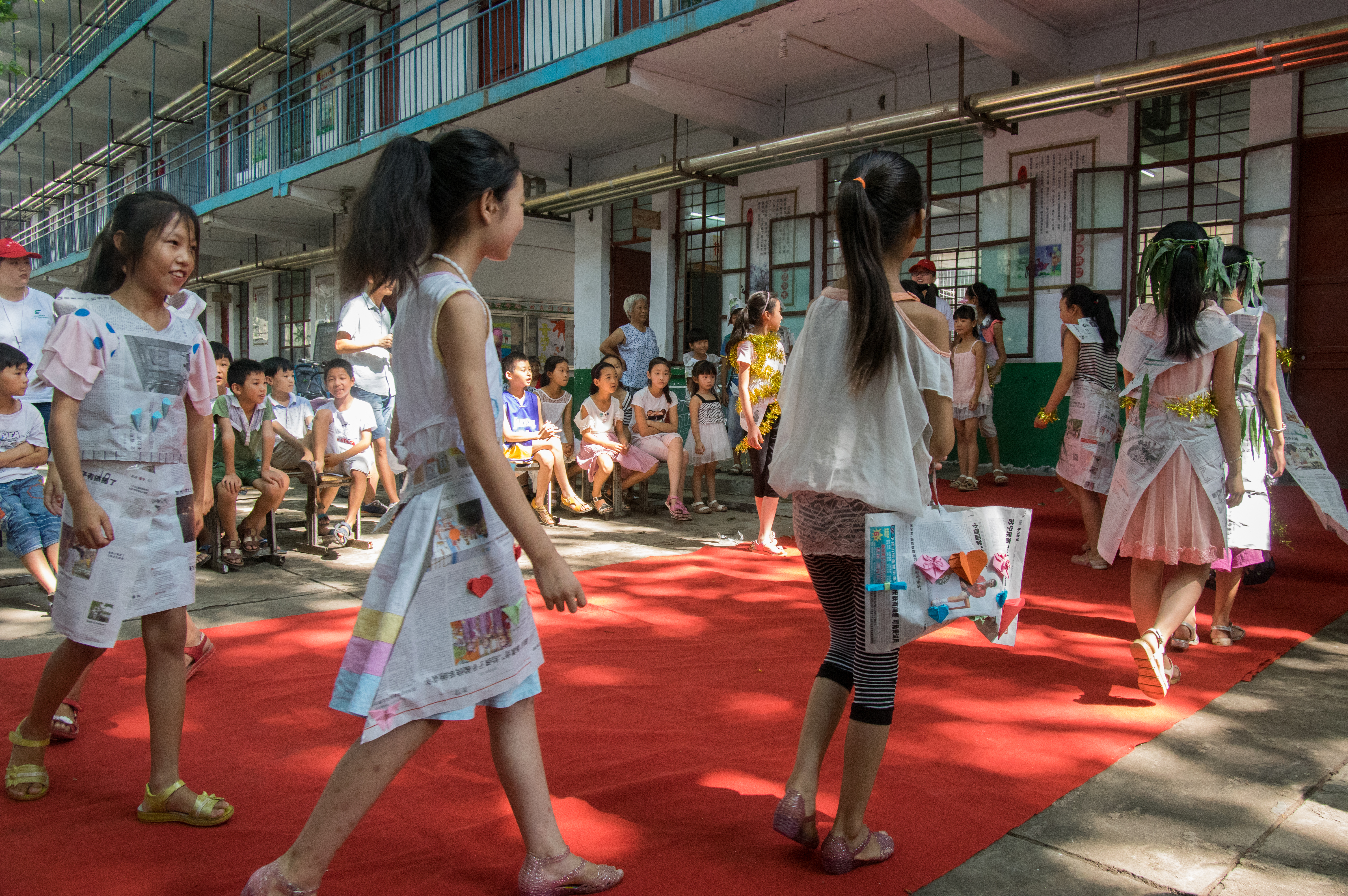 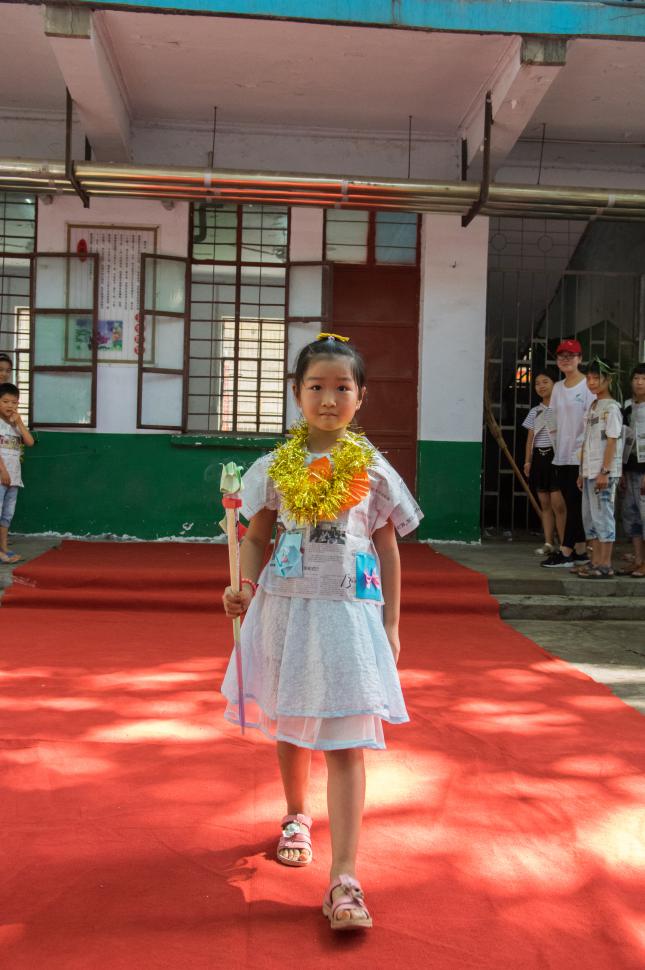 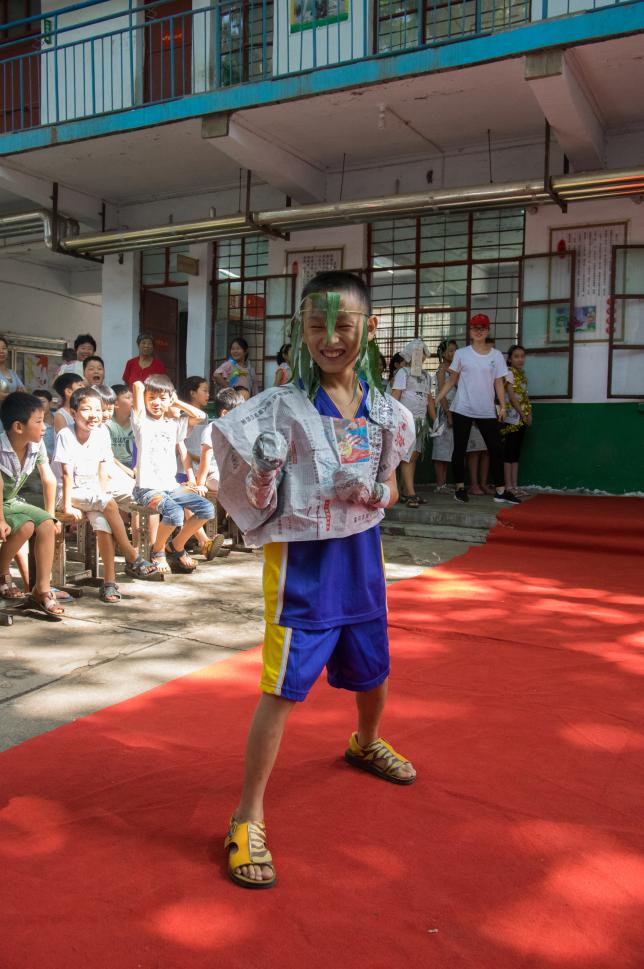 